POHL cz, a.s. • Nádražní 25 • 252 63 Roztoky • Česká republikaPOHL Tel.: +……………………………………………… • www.pohl.cz	OBJEDNÁVKA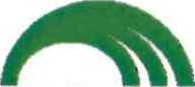 str. 1/1Objednatel:POHL cz, a.s.Nádražní 25252 63 RoztokyIČO: 25606468, DIČ: CZ25606468Zapsán u Městského soudu v Praze, oddíl B, vložka 4934Objednatel:POHL cz, a.s.Nádražní 25252 63 RoztokyIČO: 25606468, DIČ: CZ25606468Zapsán u Městského soudu v Praze, oddíl B, vložka 4934Zhotovitel:Zdravotní ústav se sídlem v ústí nad Labem - sprava firmyMoskevská 1531/1540001 Ústí nad LabemIto: 71009361, DIČ: cz71009361Zhotovitel:Zdravotní ústav se sídlem v ústí nad Labem - sprava firmyMoskevská 1531/1540001 Ústí nad LabemIto: 71009361, DIČ: cz71009361Zakázka:	BOZP - ÚSEK BOZP a KVALITYZakázka:	BOZP - ÚSEK BOZP a KVALITYČíslo objednávky:	BOZP-100-OB-009Vystavil:	Mokráček Jindřich, Ing.Číslo objednávky:	BOZP-100-OB-009Vystavil:	Mokráček Jindřich, Ing.Předmět:Stanovení celosměnové expozice hlukem, celosměnové expozice vibracemi přenášenými na ruce, celosměnové expozice celkovými vibracemi přenášenými na sedícího člověka a stanovení koncentrace celkové a respirabilní prašnosti v pracovním prostředí, v souladu s předběžnou CN: 70/058/LB/2018; ze dne 26.9.2018Stanovení celosměnové expozice hlukem, celosměnové expozice vibracemi přenášenými na ruce, celosměnové expozice celkovými vibracemi přenášenými na sedícího člověka a stanovení koncentrace celkové a respirabilní prašnosti v pracovním prostředí, v souladu s předběžnou CN: 70/058/LB/2018; ze dne 26.9.2018Stanovení celosměnové expozice hlukem, celosměnové expozice vibracemi přenášenými na ruce, celosměnové expozice celkovými vibracemi přenášenými na sedícího člověka a stanovení koncentrace celkové a respirabilní prašnosti v pracovním prostředí, v souladu s předběžnou CN: 70/058/LB/2018; ze dne 26.9.2018Doba plnění díla:Termín zahájení díla:	27.05.2019Termín dokončení díla do:	14.06.2019Dílčí termíny plnění budou upřesňovány na základě dohody obou smluvních stran.Termín zahájení díla:	27.05.2019Termín dokončení díla do:	14.06.2019Dílčí termíny plnění budou upřesňovány na základě dohody obou smluvních stran.Termín zahájení díla:	27.05.2019Termín dokončení díla do:	14.06.2019Dílčí termíny plnění budou upřesňovány na základě dohody obou smluvních stran.Místo plnění:Dle dohodyDle dohodyDle dohodyCena:87 403,50 Kč bez DPH — limitní částka, do které lze fakturovat na základě této objednávky.Fakturace za dílo bude prováděna v souladu s CN87 403,50 Kč bez DPH — limitní částka, do které lze fakturovat na základě této objednávky.Fakturace za dílo bude prováděna v souladu s CN87 403,50 Kč bez DPH — limitní částka, do které lze fakturovat na základě této objednávky.Fakturace za dílo bude prováděna v souladu s CNPozastávky:Splatnost faktur:30 dnů ode dne doručení řádně vystavené faktury na e-mail: fakturace.roztoky@pohl.cz.Nepředá-li zhotovitel objednateli vystavenou fakturu nejpozději do 7 dnů od data zdanitelného plnění, prodlužuje se její splatnost 0 30 dnů.30 dnů ode dne doručení řádně vystavené faktury na e-mail: fakturace.roztoky@pohl.cz.Nepředá-li zhotovitel objednateli vystavenou fakturu nejpozději do 7 dnů od data zdanitelného plnění, prodlužuje se její splatnost 0 30 dnů.30 dnů ode dne doručení řádně vystavené faktury na e-mail: fakturace.roztoky@pohl.cz.Nepředá-li zhotovitel objednateli vystavenou fakturu nejpozději do 7 dnů od data zdanitelného plnění, prodlužuje se její splatnost 0 30 dnů.Fakturace:Fakturace po dokončení dle rozsahu provedených prací odsouhlasených oprávněným zástupcem objednatele. Součástí řádně vystavené faktury musí být číslo objednávky BOZP-100-OB-009, kopie potvrzené objednávky a protokol potvrzující plnění předmětu objednávky.Fakturace po dokončení dle rozsahu provedených prací odsouhlasených oprávněným zástupcem objednatele. Součástí řádně vystavené faktury musí být číslo objednávky BOZP-100-OB-009, kopie potvrzené objednávky a protokol potvrzující plnění předmětu objednávky.Fakturace po dokončení dle rozsahu provedených prací odsouhlasených oprávněným zástupcem objednatele. Součástí řádně vystavené faktury musí být číslo objednávky BOZP-100-OB-009, kopie potvrzené objednávky a protokol potvrzující plnění předmětu objednávky.Kontaktní osoba objednatele:Ing. Jindřich Mokráček	…………………………………………………Ing. Jindřich Mokráček	…………………………………………………Ing. Jindřich Mokráček	…………………………………………………Kontaktní osoba zhotovitele:Ing. Bernardová Lenka, 724 607 494Ing. Bernardová Lenka, 724 607 494Ing. Bernardová Lenka, 724 607 494Přílohy:Příloha č. 1 — Cenová nabídka zhotovitelePříloha č. 1 — Cenová nabídka zhotovitelePříloha č. 1 — Cenová nabídka zhotoviteleZa objednatele:Za objednatele:Za zhotovitele:Za zhotovitele:Jméno:	MokráčelgA řich Datum:	20.03,20d Podpis: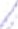 Jméno:	MokráčelgA řich Datum:	20.03,20d Podpis:Jméno:Datum: Podpis: